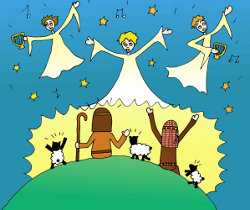 									9th November 2022Dear Parent/Carers, On Wednesday 30th November, Green Class will be visiting Deen City Farm to watch ‘Hush! There’s a Baby Nativity’.This is a free trip. We will be travelling by public transport so please ensure your child has a warm coat and is wearing full school uniform for this trip (no trainers). Wellies are optional. All children will need a packed lunch.If you receive free school meals and would like to order a school packed lunch, please email the school at info@morden.merton.sch.ukPlease make sure you include your child’s name, class and which school trip they need a packed lunch for. The last day to order a school packed lunch is Wednesday 16th November. We really need a parent helper for this trip. If you are able to give up your time please email the school office. Thank you for your ongoing support, Ms D HumeYear 2 class teacher